Naziv obveznika: Državni hidrometeorološki zavod	             Broj RKP-a: 21609Sjedište obveznika: Zagreb				             Matični broj: 3206017Adresa i sjedište obveznika: Ravnice 48, 10000 Zagreb	  OIB: 74660437164Razina: 11							             Šifra djelatnosti: 8411Razdjel: 077Izvještaji proračuna, proračunskih i izvanproračunskih korisnika za razdoblje:
1. siječnja 2020. – 31. prosinca 2020.BILJEŠKE UZ FINANCIJSKE IZVJEŠTAJE ZA 2020. godinuDHMZ podržava održivi i gospodarski razvoj države te zaštitu života, dobara i okoliša informacijama o vremenu, klimi, klimatskim varijacijama i promjenama, vodama i zraku te upozorenjima na opasne vremenske, hidrološke i ekološke pojave i klimatske ekstreme u cilju ublažavanja njihovih posljedica prema preporukama Svjetske meteorološke organizacije i direktivama Europske Unije.DHMZ upravlja meteorološkom i hidrološkom infrastrukturom te infrastrukturom za motrenje kvalitete zraka te nacionalnom arhivom meteoroloških, hidroloških i njima srodnih podataka.DHMZ provodi pouzdano i prepoznatljivo međunarodno partnerstvo, posebno na području jugoistočne i srednje Europe.DHMZ je od 2014. godine obveznik PDV-a.Razlika na AOP-u 633 Višak prihoda i primitaka - preneseni odnosi se na povrate u proračun po obračunima službenih putovanja za koje je isplata akontacije bila u 2019. godini, a povrati po obračunu su izvršeni u 2020. godini.Do prekoračenja plaćanja od 1 do 60 dana za obveze za materijalne rashode (AOP 050 48.936,16 kn) kao i za podmirenje obveza za financijske rashode (AOP 054 11,39 kn) došlo je zbog kašnjenja u zaprimanju računa te se zbog kratkog roka između datuma zaprimanja i datuma dospjeća računa, obveze nisu stigle podmiriti u roku dospijeća.Za kašnjenje od 61 do 180 dana za podmirenje obveza za materijalne rashode (AOP 051 2.863,06 kn) uzrok su krivo fakturirani računi ili krivo isporučena roba, a čije je rješavanje do sastavljanja ovog obrazloženja završeno. Za kašnjenje preko 360 dana za podmirenje obveza za materijalne rashode (40,95 kn) uzrok je krivo knjiženje od strane dobavljača, a čije je rješavanje u tijeku. Višegodišnji sudski spor s tvrtkom DINARID d.o.o. završen je 31. kolovoza 2020. godine presudom Visokog trgovačkog suda Republike Hrvatske na način da je tužbeni zahtjev odbijen kao neosnovan.Nema drugih sudskih sporova.U obrascu P-VRIO, promjena u vrijednosti i obujmu imovine u visini od 1.210.735 kn odnosi se na isknjiženje nekretnine na lokaciji Grič 3 na temelju Sporazuma o prijenosu prava upravljanja nekretninom broj:685-03/2020 od 1 prosinca 2020. godine između Ministarstva prostornoga uređenja, graditeljstva i državne imovine, Ministarstva kulture i medija i Državnog hidrometeorološkog zavoda.Bilješke sastavila: Renata Šilec-Hainš, dipl.oeccSlužba za financije i računovodstvo e-mail: silec@cirus.dhz.hr01/4565-788Zagreb, 29. siječnja 2021.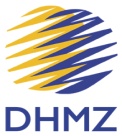 Državni hidrometeorološki zavod10 000 Zagreb, Ravnice 48http://meteo.hrtel: 4565666 fax. 4851980Račun iz računskog planaAOPIndeksBilješka6321050136,5Povećanje prihoda odnosi na uplate od strane  međunarodnih organizacija za projekte u provedbi 6324053154,4Povećanje se odnosi na uplate EU za projekte AIRQ i METMONIC koji se nalaze u zreloj fazi provedbe6341058-Prihod su povećani na temelju ugovora o neposrednom sudjelovanju Fonda u financiranju provedbe Programa mjerenja razine onečišćenosti u Državnoj mreži321116232,6Troškovi službenih putovanja značajno su smanjeni zbog pandemije COVIDom 19 i putovanja nisu realizirana322116779,3Troškovi nabave uredskog materijala smanjeni su iz razloga što su državni službenici i namještenici DHMZ-a dio godine radili od kuće i veći dio odrađivao se u elektronskom obliku322417086,4Uzrok smanjenju troškova je smanjen opseg poslova iz djelokruga službe za obranu od tuče322517135,7Uzrok smanjenju troškova je značajno manji broj službenih putovanja zbog pandemije uzrokovane COVIDom 19 te su kao posljedica i manji troškovi održavanja322717321,5Objedinjena nabava za radnu i zaštitnu odjeću provedena je tijekom 2019. godine te se u 2020. godini nije provodio  postupak nabave323217662,8Uslijed pandemije uzrokovane COVIDom 19 i potresa u ožujku 2020. te zbog mjera štednje provodilo se samo najnužnije održavanje 3234178131,3Povećanje komunalnih naknada odnosi se plaćanje režija na novoj lokaciji DHMZ-a (Ravnice 48) uz istovremeno održavanje starih lokacija (Grič 3 i Mesnička 49 )3235179135,2Povećanje se odnosi na zakup poslovnog prostora zbog preseljenja s lokacije Grič 3 na novu lokaciju Ravnice 48 od 1. 7. 2020 (potres)3236180163,1Povećanje se odnosi na veći broj obavljenih sistematskih pregleda u odnosu na prethodnu godinu329218750,8Iznosi premija osiguranja su smanjeni s obzirom da se nekoliko automobila vratilo leasing kućama 329318820,0Zbog pandemije uzrokovane COVIDom 19 nije održan/ obilježen Svjetski meteorološki dan 329519062,6Uzrok smanjenju troškova je manje usvojenih žalbi od strane DKOM-a upućenih od ponuditelja4221361594,4Povećanje se odnosi na nabavu uredske i laboratorijske  opreme za opremanje novih prostora na lokaciji Borongajska cesta 83d kao i na nabavu računalne opreme za potrebe projekata, rada od kuće i zbog zamjene starih i neupotrebljivih računala uništenih u potresu422236267,4Uzrok smanjenju je izostanak nabave za komunikacijsku opremu koja je nabavljena tijekom 2019. godine4225365120,2Povećanje se odnosi na nabavu specijaliziranih instrumenata i uređaja nužnih za rad stručnih službi DHMZ-a za te na projekte AIRQ i METMONIC.423137032,5Tijekom 2020. nije bila planirana nabava novih službenih vozila426238418,4Tijekom 2020. nije bila planirana nabava novih računalnih programa za potrebe projekata4523951.637,5Povećanje se odnosi na nabavu uređaja za državnu mrežu za praćenje kvalitete zraka. 